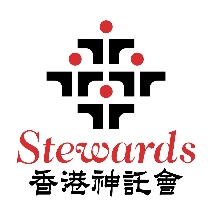  (Incorporated with limited liability)
沙角青少年中心Sha Kok Youth & Children’s Centre新界沙田沙角邨沙燕樓三樓平台1-10號 沙角青少年中心Sha Kok Youth & Chidren’s Centre No.1-10, 2/F, Sand Martin House, Sha Kok Estate, Shatin,N.T.Tel: 2647 8816    Fax: 2647 4980 「託管服務」2021-2022(修定2021年4月)須知服務目的： 提供半天支援性質的照顧，協助有需要的家庭督導其六至十二歲在學的子女在安全的環境裡，防止獨留子女在家，減少發生意外機會；避免兒童課餘在外流連，受到不良黨群的誘惑。為學員提供功課輔導，以支援功課上的困難。 幫助學員培養有規律生活習慣及課餘作息計劃，加強他們的自我照顧能力。 透過群體活動，提升學員與人相處的技巧。 協助學員培養及建立一個健康及積極的價值觀。 託管服務有異於補習社，旨在對學員作出較全面的照顧，非只在學業輔導方面。對象：6至12歲就讀小一至小六之學生 (需面試) 優先考慮：雙職父母或家庭未能提供足夠照顧之兒童課餘託管日期：9月1日至翌年7月* 家長必須出席最少兩次家長講座，如簡介會及中期檢討家長日申請方法 ：親臨中心索取報名表，填妥報名表後，連同相片一張、成績表副本交回中心。中心職員會按學位空缺情況通知家長面試時間，申請人需由家長陪同進行面試，面試約需30分鐘。面試時，必須帶齊所有文件以供查閱，包括：申請人出生證明文件、家長/監護人住址證明、最近6個月的家庭入息證明 (如需申請資助)。 所有填寫內容將受到個人私隱保障條例之保護；如有疑問，請向中心詢問處當值職員查詢。設立收費減免的目標支援父母照顧六至十二歲子女，以便他們能夠繼續工作，或尋找工作或參加再培訓課程／就業實習訓練，加強自力更生的能力；及爲家中有六至十二歲子女的單親家庭、新來港人士、綜援家庭提供支援性服務，協助他們自力更生；及防止家長獨留子女在家，減少發生意外機會；避免兒童課餘在外流連，受到不良黨群的誘惑。收費資助種類 (由政府資助，必須出示有效証明文件及每月入息證明)獲社署津助額(全費)﹕低收入家庭(家庭收入相等於或低於每月本地家庭中位數入息的55%)獲社署津助額(半費)﹕低收入家庭(家庭收入高於每月本地家庭中位數入息的55%，但並未超過75%)獲社署津助額(1/3費)﹕低收入家庭(家庭收入高於每月本地家庭中位數入息的75%，但並未超過100%)由於名額有限，能否成功資助，視乎申請人數及該年的政府資助而定，並每半年檢討一次。由中心作最後決定，不得異議。(所有資料， 請用正楷填寫)申請檔案編號：_______________(由中心填寫)基本資料(請在適當加上；並於＊刪去不適用者)申請組別以上費用已包括茶點及成長小組之活動費用學生個人資料學生姓名： _________________________ (中文)  __________________________ (英文) 性　　別： _________________________出生日期： _________________________年　　齡： _________________________　出生証明文件號碼：_________________學生住址： ____________________________________________________________________________  住址電話： _________________________學生就讀學校名稱： ___________________________________________________________________學生現就讀之班級：(年級) ___________3.  家長 / 監護人資料 父親姓名： _______________ (中文)  ____________________ (英文)  聯絡電話：______________母親姓名： _______________ (中文)  ____________________ (英文)  聯絡電話：______________如監護人並非父/母親，請填寫下列：監護人姓名： ______________(中文)  ____________________ (英文)  聯絡電話：_______________  與申請學生關係：_______________ ＊同住 / 不同住4.  家庭收入資料是否雙職家庭？  是	    否家庭每月平均收入：________________主要入息：  工作收入     領取綜援 (綜援編號：____________________)同住家庭成員資料 （除學生外其他同住家庭成員）5. 緊急聯絡人資料：父親     母親　　監護人其他  　（姓名：______________   與學生關係：_____________  聯絡電話：______________）6. 補充資料：已經獲評估為有教育需要或行為照顧需要？　是，請註明：________________　否食物或藥物敏感?   有，請註明：_____________________　沒有其他需要留意地方，請在此註明
>>>>>>>>>>>>>>>>>>>>>>>>>>>>>>>>>>>>>>>>>>>>>>>>>>>>>>>>>>>>>>>>>>>>>>>>>必須填妥丙部；如有需要申請學費資助，請填乙部及丙部，並提交所有相關文件。乙. 申請課餘託管學費資助   　　　請 家長 / 監護人 填寫下列部份。(如非申請資助，請勿填寫)1.  家長姓名：_________________ 身份證號碼：______________(  ) 聯絡電話：________________與學生關係：＊ 父親 / 母親 / 其他 (請註明：_________________)就業狀況： (請於合適內加上號)正在就業  正積極尋找工作  待業  參加就業再培訓課程  參加特別就業見習計劃2. 家庭經濟狀況注意事項本服務之減免名額受社會福利署津貼，如申請人故意作出虛假陳述，虛報或隱瞞任何資料以獲得津貼，申請人可能已觸犯香港法例第210章《盜竊罪條例》而被檢控，一經定罪，最高可被判處監禁14年。丙.  相片徵用、個人資料收集聲明及同意書香港神託會(下述簡稱本會)會使用你的個人資料，向你提供你所需要的適當服務，包括監察及 檢討各項服務、進行研究及調查，以及履行法定職責。向本會提供個人資料，純屬自願。如你未能提供足夠的個人資料，本會可能無法處理你的申請或向你提供合適的服務。你所提供的個人資料，會供本會在工作上有需要知道該等資料的職員使用。除此以外，本會職員在需要時亦只會向下列有關方面披露該等資料：你曾同意向其披露資料的有關方面；或由法律授權或法律規定須向其披露資料的有關方面。除了《個人資料（私隱）條例》規定的豁免範圍之外，你有權就本會備存有關你的個人資料提出查閱及改正要求，但已達成使用的目的後而刪除的個人資料除外。你的查閱權利包括在繳付所需費用後，取得你個人資料的複本一份。查閱或改正資料要求應以申請表格或書信提出。你可到本會服務單位索取申請表格。請確保你所提供的資料正確無誤。如你對所提交的服務申請有任何查詢，或對所提供的資料有任何更改，亦請聯絡向你收集資料的服務單位。你所提供的個人資料將於服務完結後三年後銷毁。財務文件除外。你可向本會提出查閱本會收集的個人資料的要求，以及在查閱個人資料後改正所得資料的要求。香港神託會地址：九龍觀塘康寧道145號；電話：27901511所有個人資料、活動相片及影音，將會作為本會日後推廣活動和聯絡之用。聲明：本人明白及同意上列各項，並同意向香港神託會提供本人的個人資料，及同意香港神託會 使用本人的個人資料，作為提供上述服務、有關資助申請及推廣本會服務之用。家長/監護人姓名： ________________簽署：___________________申請日期：_______________  如不欲本會使用閣下之資料用於推廣其他服務，請加上號。級別費用課餘託管時間內容小一至小二$1250下午3:15-7:15(逢星期一至五)小組功課輔導、茶點、 益智康樂活動、成長小組、獎勵計劃小三至小四$1360下午3:15-7:15(逢星期一至五)小組功課輔導、茶點、 益智康樂活動、成長小組、獎勵計劃小五至小六$1470下午3:15-7:15(逢星期一至五)小組功課輔導、茶點、 益智康樂活動、成長小組、獎勵計劃課餘託管服務申請表請選擇班組級別費用課餘託管時間小一至小二$1250下午3：15-7：15(逢星期一至五)小三至小四$1360下午3：15-7：15(逢星期一至五)小五至小六$1470下午3：15-7：15(逢星期一至五)姓名與學生關係年齡職業／學校名稱全職／兼職 ／教育程度如家庭成員有接受其他機構服務， 請列明：1.2.3.4.5.收入來源：(請於合適內加上號)收入來源：(請於合適內加上號)申請人兼職工作全職工作待業        行業：_______________   職位：_______________ ；   ____________年請填上由申請月份開始倒數6個月的工作收入(   )月：$ __________   (   )月：$ _________   (   )月：$ _________(   )月：$ __________   (   )月：$ _________   (   )月：$ _________已向勞工處登記尋找工作 (登記號碼： ________________________)配偶兼職工作全職工作待業        行業：_______________       職位：_______________；____________年請填上由申請月份開始倒數6個月的工作收入(   )月：$ __________   (   )月：$ _________   (   )月：$ _________(   )月：$ __________   (   )月：$ _________   (   )月：$ _________ 已向勞工處登記尋找工作 (登記號碼： ________________________)在職未婚子女兼職工作全職工作行業：_______________       職位：_______________；____________年請填上由申請月份開始倒數6個月的工作收入(   )月：$ __________   (   )月：$ _________   (   )月：$ _________(   )月：$ __________   (   )月：$ _________   (   )月：$ _________本人因                                         的原故，未能出示剛過去六個月的收入，請往就近民政事務署辦理並交回收入宣誓聲明書。本人因                                         的原故，未能出示剛過去六個月的收入，請往就近民政事務署辦理並交回收入宣誓聲明書。若有特別情況，請註明：若有特別情況，請註明：